Publicado en Madrid el 04/01/2021 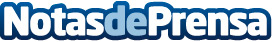 Necesito un trastero no entiende de crisis y abrió diez delegaciones en 2020La enseña inauguró ocho franquicias tras el confinamiento domiciliario y finalizó el año con 68 delegaciones operativas en España, lo que reafirma su liderazgo en el sector de alquiler de trasteros en toda EuropaDatos de contacto:Juan Carlos MartínDirector de Comunicación de Tusideas.es915227148Nota de prensa publicada en: https://www.notasdeprensa.es/necesito-un-trastero-no-entiende-de-crisis-y Categorias: Nacional Franquicias Emprendedores Logística http://www.notasdeprensa.es